Subject Based workEnglish  29/6/2020 This term, you are going to create a narrative/story focusing on your writing and technical skills. There are ten lessons in all, and we would like you to work on a minimum of ONE (or more able students TWO) of the tasks from the English Mastery Student Workbook found here.  We have included an answer book to help you review your work and check you haven’t made any mistakes. You can find this here. If your parents are trying to help you, there’s a guide for them too – but why not be resilient and explain it to them!So, this week, attempt Lesson 5, pages 24-28. Remember, to be resourceful and challenge yourself to complete all the tasks and read instructions carefully! You can make your own notes using lined paper or use your own lined notebook, if you have one. Don’t forget you can use the answer booklet to self-assess, check your answers, and make corrections, found  here. Writing takes time and concentration to do it well, so try to focus on the task and don’t rush through tasks-really think about you are writing. Enjoy being creative and improving your skills!In addition, we want you to work on your spelling!  These spellings will help with expanding your vocabulary helping to improve reading and writing. You can find this week’s spellings here  week 5 spellings   . Remember, use your strategies: look, cover, write and check.  Also, if any of the words are unfamiliar, look them up using a dictionary or online.Finally, a reminder to be reading privately and completing Accelerated Reader quizzes for the books you have read.  Try to make time for at least 15 minutes reading a day.  Looking for an extension? How about creating a reading log or journal to show your teachers when you return to school? You could add pictures, author notes and personalise your journal?Maths 29/06/2020 Please write any answers on paper, you do not need to print out any sheets (although feel free if you want to).You need to spend about 1 hour on this work. You might not complete the whole sheet, but still work for an hour. Make sure you select the correct file for your set. All files can be found here. There are worked solutions for the first three questions on each task and the answers to all the tasks are at the end of the main worksheet.Set 1 – Expanding and Simplifying 3Set 2 – Expanding and Simplifying 1Set 3 – Expanding and Simplifying 1Set 4 – Simplifying 1Start on Task 1Read the instruction for Task and answer the first 3 questions.Check your answers against the Worked Solutions (Make sure you select the correct file for your set)If you feel confident move onto the next Task and repeat these steps for each task. If you are not confident, complete 3 more questions of the Task you are on (Answers are at the end of the first document). Move on when you feel confident.  
Here are some links to videos to on how to calculate the perimeter and area of different shapes to support.Collecting Like TermsExpanding BracketIf you have any issues please email Mr. Ralph on the following ralphs@mayfield.portsmouth.sch.uk  with your: Name, Year and Maths Class and he will try to help you.Science 29/6/20Please write any answers on paper, you do not need to print out any sheets How fast is too fast? Mr Jacksons work this week will take you through the ideas of speed and how to calculate it. Click on this link to take you to the tasks for this week. Answers for last week’s work can be found by clicking here. Please take some time this week to read through your work from last week, check it against the answers given and correct any work in a different colour pen.Extension: What is the fastest speed a human has every reached, and how did they get that fast?What is terminal velocity?What's the fastest animal on Earth (land or sea)?If you have any questions, or would like to send some examples of your work to us please email them to 
Mr. Jackson – JacksonG@Mayfield.portsmouth.sch.ukPE29/06/20Year 8 – Practical Home LearningOver the remaining 5 weeks of term, the PE department would like to set all students a physical challenge.You have two options to choose from to develop either your skills or performance over the next 5 weeks.Option 1Aerobic fitness improvement – Choose either running or cycling Design a training plan to exercise a minimum 3 times a week with rest days in between. Set yourself an appropriately challenged distance and monitor your progress over the 5 weeks. We would like you to monitor changes in time and distance and how your heart rate is being affected. A standard plan would suggest exercising Monday / Wednesday / Friday. Please email your PE teacher with any data, progress, or pictures of your exercise achievements.Option 2 Skill improvement For those that prefer to play sports or perform routines, we are asking you to pick an activity that you enjoy and strive to improve your consistency and accuracy. You can choose any activity, such as gymnastic skills, basketball shooting or throwing and catching. We ask that you practice every day and then review your progress at the end of the week. Please video your performance and email it to your PE teacher and pictures would be welcomed. Good luck – Remember “Healthy Body = Healthy Mind”Art29/6/20Please complete the google form: https://forms.gle/Gi3XoYfX1emfDzrS8Task 5 – You now need to decide on which portrait from your three designs you would like to create for your final piece. If you have the objects to hand for example fruit, you could physically create the object using the fruit and take a photo to draw from.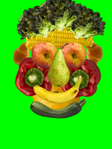 Or you may wish to cut out pictures to create a collage to draw from.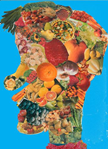 Or you may wish to draw free hand straight away. No matter which technique you choose to use, your final piece must be hand drawn. If you do choose to work from real objects or pictures, this will help you to achieve a more realistic look as you will be able to draw from observation.Dance29th June 2020Over the next 8 weeks you will focus a musical: you can find the following musicals on the given links.Matilda: hereCharlie and the Chocolate Factory: here Elf: here If you do not have access to the internet, then you can use a film/dance/musical you already know. (For example, Shrek).Week 5  This week's focus is: Dance ReviewTask 1: Re-watch your chosen musical and think about the overall performance. Task 1: Write a review about the musical you have been studying. Imagine you work for a dance magazine and you are letting your reader know all about the musical and whether they should go and see it live. Things you could incorporate into your writing......Let your readers know what the musical is about. Describe the costumes, set, lighting and movement.Would you recommend going to see it to your readers? If you get a bit stuck google and read other reviews of the musical to give you some ideas.Drama29/6/20Part 1Add this weeks words to your Drama Dictionary with your definition. If you have access to the internet you can use the drama pages on BBC bitesize, you can use a dictionary or your own knowledge, you could also ask family members. Week 5 words;MelodramaPhysical TheatreRealismSymbolismCentre StageDown StageUp StagePart 2Last week you should have completed the work on this google form  https://forms.gle/wnkKZCgXaDzt81Cv7 and written your own monologue as part of this. If you did not complete this please do it this week. Then I would like you to learn and rehearse your monologue as you will be ‘performing’ it in the coming weeks.Geography 29/06/20Week 2 of 2 to complete complete a research project on Africa. You will need to choose whether to research Africa’s physical landscape, Africa’s population or Africa’s biomes. You can complete your project in any way, ranging from a poster, a model or even a song or rap. Using Kerboodle will give you access to a textbook, activities to complete and animations for you to look at to help you research!You will need to log in using the instructions below and complete the set tasks for this coming week.       Please note that Kerboodle only works on laptops and computers. If you are using a mobile phone sadly the link will not work. Therefore, you will need to undertake the alternative task underneath this table. Alternative task if you cannot access Kerboodle. Complete this Seneca work on Africa https://app.senecalearning.com/teacher/class/f7weh7vrsm/overview  The class code is f7weh7vrsmHistory             29/06/20Please note for this week’s task you need to access an online programme called Kerboodle, this does not work on mobile phones. If you usually use your phone to access online resources you will need to do the alternative task instead, this is at the bottom of this table. Alternative task if you can’t access Kerboodle:Read the information on ‘4.5 Charlie for the chop!’ (pages 80-81) from the online textbook here https://en.calameo.com/read/00077772105378c8ec007?authid=LNHxWXfaGSIz&region=internationalComplete the Google form. Please sign in using your Mayfield email address. Your answers will be sent to Miss Colmer and shared with your history teacher. Please click here to complete the form.Miss Colmer will email you feedback after you submit the quiz. ICT29/06/20Please complete the passwords task and check against the answersMusic29th June 2020Please follow the link below, complete the work and send it back to me.  Thanks!  Please be sure to use your school email to complete and send the workhttps://docs.google.com/forms/d/e/1FAIpQLSci8jD_gbYswhgcQYOQA0aqqBHqNKIvFRsuGNiLhrx_bQFYzQ/viewform?usp=sf_link  PSHE29.6.20Last week you considered what has been going on in the world around us with regards to Black Lives Matter. This week, we are going to move on to a short unit of work about keeping safe, starting with keeping safe online. Tasks: Make a list of all the things that you can think of, which you can do to ensure that you are safe when using the internet or internet-based appsWatch this video https://classroom.thenational.academy/lessons/online-safety/activities/2 and follow the instructions to complete the activities as you go through.Complete this Google form to show how you will stay safe online. You need to sign in using your Mayfield email address. Your response will be sent to Miss ColmerRE29/06/20Christianity: The After LifeSpanishWeek beginning 29th June 2020 Topic: Future holidays + Three TensesTask 1 You are to follow the link to a Google Form retrieval quiz googleformSpanishretrievalquizPlease complete the relevant information with your name, class (if you know it) and your teacher. There are 15 questions and each question is worth 3 marks. You will be completing one of these retrieval quizzes every week so keep a track of your scores and see where your strengths are and where you need a bit more work on. Task 2 Los 13 Principios de 'Las vidas negras importan' - Juego de memoria: parejas de cartaFollow the link above and complete the memory game on keywords regarding the Black Lives Matter movement. As you uncover and match the 13 principles of BLM, try and repeat the pronunciation of the Spanish expressions as you hear them (the voice reader option is available when using Google Chrome). To challenge yourself, enable the timer at the top and see whether you can match all cards in the least amount of time possible. IF YOU MANAGE TO MATCH ALL CARDS CORRECTLY, SCREENSHOT YOUR WIN AND EMAIL IT TO ME FOR EXTRA ACHIEVEMENT POINTS!Once you have completed the memory game, make some flashcards with key words or phrases in Spanish to help you remember them.Task 3 – Optional extraFollow this link on Linguascope and keep consolidating your knowledge on past and future holidays in Spanish. Practise your Spanish through plenty of games, such as hangman, noughts & crosses, drag and drop activity, match-up, the wheel of riches and many more. To access the website, sign in with the following login details:Username: mayfield01  Password: idiomasmfl Then select the Spanish flag icon from the Intermediate section and pick the Las Vacaciones topic in the bottom right corner. Furthermore, click on the Vocabulario and refer to the resource that opens up to guide your retrieval practice. Once you have completed as many revision games as you can, create some flashcards of your own with key phrases in Spanish to help you remember them.Technology29/6/20Design your own face mask with a slogan on/logo. You can sketch it or try to make it if you can from an old t-shirt you could recycle, ask your parent’s permission first. Look on the internet for a pattern template or create your own.Complete the following form:https://forms.gle/zWDyJBjuoFgWm9dD8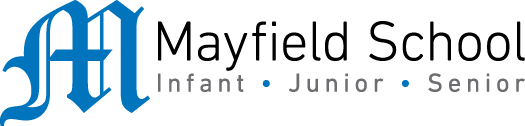 Dear Parent/Carer,Although the school is currently closed due to Coronavirus, we are continuing to provide educational tasks for your children to complete. In year 8, we suggest that children try to complete.1 hour per week of English, Maths and Science (i.e. 3 hours a week in total)30 minutes per week of Art, Dance, Drama, Geography, History, ICT, Music, PSHE, RE, Spanish and Technology (i.e. 5.5 hours a week in total)30 minutes of PE per day30 minutes of reading per dayHome learning tasks can be supplemented with work from several websites (see the school home learning page on the website for examples of these).Teachers will set a weekly programme for your child to work through at home. This will be available for you to access on the school website every Monday. Please note that to access the work on a mobile or laptop you may need to install Word (available here for Android and here for Apple) and PowerPoint (available here for Android and here for Apple). If accessing the work on a laptop then pupils should be able to use Office 365 through their web browser and won't need to install any extra programs. If you have any problems accessing the work, then please email Mr Clark-Lyons (clark-lyons-richard@mayfield.portsmouth.sch.uk).Whilst it is important for your child to keep up with their learning at home, we appreciate that this can be a stressful time for children and adults. Looking after mental health is vital. Therefore, we suggest that the day is broken up into manageable learning chunks, interspersed with physical exercise, fun activities and time together as a family. Activities such as the 30-day lego challenge and the daily Joe Wicks PE lessons could be a good place to start. As well as educational learning, the children could also begin to learn different life skills – make a meal for the family, sew on a button, write a letter to a distant family member, bake a cake using a recipe book etc. We hope you are all keeping well and staying positive.Resource Aim Activities Kerboodle - https://www.kerboodle.com/app/courses/77647/modules/resources/filter/all%20resources/page/1/content/312725  This link will take you to the project page on Africa. You will need to log in to access this.To consolidate and enhance knowledge on the continent of Africa. To log in your need to enter the following details Username:  this is your year code (17s-) followed by your surname and first initial, no gap and all in lower case Password: this is your username for the first login, then you will be asked to change it (if you change it, then forget it email Mr Randall to reset it) School code: this is dp2, again no capital letters Eg Username 17s-randallhPassword 17s-randallhSchool code  dp2 Your tasks:  Africa is the world's second largest continent and is made up of 54 diverse countries.You can choose which aspect of Africa's geography you want to find out about, and how to present your work.The following screens will get you started:1.     Choose an aspect to explore: Landscape, Population or Biomes.2.     Decide how to present your project.3.     Use some resources and activities on Kerboodle to start your research.4.     Whilst you do this you will be able to use the textbook online to help you research. You will also have tasks to complete whilst you do this research.If you cannot access this site or any of the tasks, please email Mr Randall on randall-harry@mayfield.portsmouth.sch.ukTopicResourceActivities17th Century England (The Stuarts)The Execution of Charles IKerboodle. Use this link  https://www.kerboodle.com/users/login This will take you to the log in page. To log in follow the instructions in the activities box.To log in your need to enter the following detailsUsername:  this is your year code (18s-) followed by your surname and first initial, no gap and all in lower casePassword: this is your personal password you set last time. However, if this is your first time on Kerboodle your password will be the same as your username. Once in you will be asked to reset your passwordSchool code: this is dp2, again no capital lettersE.g. if Miss S Rich was signing in for the 2nd time it would like this thisUsername :18s-richsPassword: ***********School code:  dp2If you have forgotten your personal password email Miss Rich and she will reset your password and then you follow the process for signing in as though it was your first time (as below)If Miss Rich was signing in for the first time;Username :18s-richsPassword: 18s-richsSchool code:  dp2You will then go onto the main page showing the different subjects, click on KS3 History 4th edition box on the 3rd row down.Once in you will see 5 main boxes. This is the home pageTask 1Click on box 1- Digital books. Then click on the orange ‘Revolution, Industry and Empire book’. At the bottom of the screen is a menu bar. In the ‘go to page’ box on the right of the bar type in 80-81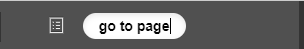 Read both of these pages (you do not have to do the tasks). To make it easier to read change the screen to single page by clicking on this icon in the bottom menu bar   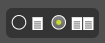 You can then scroll up and down to read it by using the hand over the page.If you need an overlay to help you read it, click on the overlay button also on the bottom menu bar.         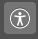 Make sure you read the information carefully.Task 2Return to the home page with the 5 main boxesJust underneath the boxes in small print you will see a link called ‘Due this week’ (which will have a 1 next to it) and click.‘End of lesson assessment’ will then appear and again click on this. And finally, you will see the same title in a box on the right-hand side called ‘Test material’. Click this.Work through the test questions (5 slides) and submit your work at the end. Your scores will be saved (only your teachers and you will be able to see them)If you cannot access this site or any of the tasks, please let your teacher know and do the alternative task instead. (you may wish to do this as an extra taskChristianity- revisionChristian practises and beliefsOak National Academy Lessons-Unit 2 Lesson 2https://classroom.thenational.academy/lessons/the-afterlife-for-the-old-order-of-things-has-passed-away1.Press ‘start lesson’ to begin. Do not take the quiz and press ‘next activity’ to take you to the video2.Watch the video (24 mins) and pause if you need to.3.Read through the worksheet information (4 slides). You may choose to do the task on slide 5+ 6 (copy the table)4.Multiple-choice quiz. Press ‘start quiz’. Once answered press ‘submit’ and then ‘view score’. Make sure you read the correct answers to any you got wrong.You can email your teacher your score (and answers to task 3 if done) 